Ohio UniversityUniversity Curriculum CouncilJanuary 19, 2021Microsoft TeamsPresent: Salome Aluso, Benjamin Bates, Gordon Brooks, Kelly Broughton, Kathleen Brown, Sherleena Buchman, Shea Burden, Ian Carter, Howard Dewald, Jim Dyer, Timothy Goheen, Katherine Hartman, Sara Hartman, Chris Hayes, Sara Helfrich, Pramod Kanwar, David Koonce, Zaki Kuruppalil, April Loudner-Maffin, Hannah Nissan, Ruth Palmer, Connie Patterson, Sarah Poggione, Andrew Pueschel, Beth Quitslund, Nukhet Sandal, Bärbel Such, Devin Sudman, Loralyn Taylor, Edna Wangui, Lijing YangAbsent: Mohammed Bhutta, Carey Busch, Catherine Cutcher, Kristine Ensign, Cary Frith, Bayyinah Jeffries, Yang Li, Sally Marinellie, Deborah McAvoy, Jim McKean, Beth Novak, Excused: Jennifer SmithGuests:  Debra Benton, Cherise OlmoCall to Order: Benjamin Bates called the meeting to order at 3:00 p.m.Approval of Minutes: The December 15, 2020 meeting minutes were approved by voice vote.Associate Provost for Faculty & Academic Planning: Howard DewaldThe Board of Trustees meetings took place on January 15 and January 16 via Teams. All items on the agenda from the University Curriculum Council were approved or accepted for fall. Program suspensions in the College of Education and the College of Arts and Sciences and the new program in Environmental Sciences Sustainability were approved and will go onto the Department of Higher Education. The requested name change for Classics and World Religions was accepted. There were no fall transfer appeals. Since the beginning of the year, a few credit transfer items have come through.Faculty from OHIO are actively involved in the Ohio Transfer Modules learning objections for Diversity, Equity, and Inclusion. Program Committee Report: Connie Patterson, ChairSECOND READINGS – PROGRAM CHANGESMS1214,  CTFNPG, CTPMHN are tabled until February UCC meeting. PROGRAM CHANGESCollege of BusinessProgram Code: AA5006 (Approved)Program Name: Business Management TechnologyDepartment: Management Contact: Brian Hoyt; Katie HartmanThe BMT program is proposing changes to meet Ohio Guaranteed Transfer Pathways (OGTP) requirements for Associate Degrees and to meet College of Business requirements for AACSB accreditation as Pre-Major requirement for new Bachelor of Science in Business (BSB).  Additional changes included changing the program structure to accommodate removal of sunsetted courses and prerequisite constraints.  These changes constitute less than 50% change to the program. Proposed changes have been assessed for TAG compliance and prepared with the new Ohio University general education curriculum.  The BMT program was originally designed and updated to prepare students for a specific exit point for students who desired to only complete an Associate Degree.  The program now encourages students to continue into a Bachelor Degree in Business.  These changes are proposed to prepare students for exiting at the Associate Degree or Bachelor Degree.  Full details are included in corresponding document. College of BusinessProgram Code: BB6126 (Approved)Program Name: Management & Strategic LeadershipDepartment: Management Contact: Ashley MetcalfThe management department seeks two changes to the current “Management & Strategic Leadership” Major to update the major to current marketplace trends and guidance of the Department Advisory Board. (1) First change is re-arranging the title to “Strategic Leadership & Management”. (2) Second change is the addition of tracks in the major, to provide targeted job opportunities to students. The new tracks are: supply chain management; human resources management; and consulting. There are no new classes, but instead we are re-arranging and clarifying course sequences in the major for particular job outcomes for students. There are required classes and electives in each track. In addition to the major classes, students will still need to complete the remaining requirements for the BBA degree in the College of Business.College of BusinessProgram Code: MB6146 & MB6155 (Approved)Program Name: Professional MBA & Online MBADepartment: Management Contact: Ashley MetcalfThe College wishes to reduce the number of letters of recommendation from three to two for the admissions requirements in these programs (OMBA and PMBA). The College of Business (CoB) is also proposing a new concentration called Project Management within our Online MBA and Professional MBA programs. Students within our MBA programs are required to take 9 core courses and 3 concentration coursesThe Project Management concentration focuses on the Project Management Body of Knowledge (PMBOK®), as identified by the Project Management Institute (PMI). This concentration serves as a graduate-level option for working professionals to pursue a graduate educational experience and can augment other graduate experiences at Ohio University. Details of Concentration • PM 6100 Project Management 1 (3 credits) • PM 6200 Project Management 2 (3 credits) • PM 6500 Change and Risk Management 1 (3 credits)College of BusinessProgram Code: BS8167 (Approved)Program Name: Sport Management Department: Sport AdministrationContact: Jim StrodeThe proposed changes to the program align the BSM program with the new BRICKS general education requirements. Additionally, it has been seven years since the program was assessed There is no impact on program learning outcomes or assessment plans. SASM 2920 will be renamed “The Sport Experience: Practicum”. • SASM 3400 – Sport Data Strategy and Innovation (3 cr), is a new course and is added to the Major Coursework • SASM 2250 – History of the Sport Industry (3 cr), will no longer be included in Major Coursework and will drop to an elective • SASM 3220 – Leadership and Sport Management (3 cr), will no longer be included in Major Coursework and will drop to an elective • SASM 4000 – Diversity and Inclusion in Sport (3 cr), is added to Major Coursework and will be coded for BRICKS: Bridge: Diversity and Practice • SASM 4400 – Sport Ticket Sales and Systems (3 cr), will no longer be included in Major Coursework and will drop to an elective • SASM 4450 – Marketing and Revenue Streams in Sport Management (3 cr), will be renamed to Sport Ticket Sales and Revenue Streams and kept in the Major Coursework • SASM 4500 (3 cr) will be renamed “Bobcat Sport Consulting” and will be coded for BRICKS: Capstone and BRICKS: Bridge: Ethics and Reasoning • SASM 4910 will be renumbered SASM 3910 – Internship in Sport Management, to align with BA 3910 in the CoB • SASM 4200 Sport Analytics (3 cr) should be added to the Sport Management Elective component • Experiential learning requirements will include options for Global Consulting Project, or an approved international experience through the Office of Global Opportunities or the Global Leadership Center 3 • Students will be required to take two electives from a SASM/BUSL/MGT list • In the “Specialization Components”, Business Disciplines were eliminated, Minors and Certificates were combined to one section. • The following minors were added: Advertising and Public Relations, Business Analytics. • The following certificates were added: Consumer Research, Esport, Festivals, Events, and Entertainment Management, Financial Planning, Human Resources Management, and Supply Chain Management. • Business Economics (BBA) was added as a Business Major specializationCollege of Health Sciences & ProfessionsProgram Code: CTNEDGProgram Name: Nurse Educator Post-Master’s Certificate Department: NursingContact: Char MillerThe proposed changes are the result of the 2018-19 curriculum mapping update completed as part of the CHSP program evaluation activities. Additionally, student feedback from course evaluations and program evaluations as well as Student Exit Surveys (administered to graduating students in the final semester) were analyzed to inform the curricular revisions. The proposed changes represent a realignment of curriculum content and clinical hours based on national accreditation standards and contemporary practice. The proposed changes result in: • A reduction from 15 credit hours to 10 credit hours. • Change in admission requirements to reflect current national standards. • Renaming of 3 Nurse Educator major courses to better reflect course focus and align with national standards and contemporary practice. • Reduction of 3 Nurse Educator major courses from 3 credits to 2 credits each via elimination of overlap and re-alignment of content. • Elimination of pre-requisites from track option courses (NRSE 6621, 6622, 6630) to facilitate students being able to take the courses in any order. College of Health Sciences & ProfessionsProgram Code: CTDIAG (Approved)Program Name: Graduate Diabetes Certificate   Department: Applied Health Sciences and Wellness Contact: Jennifer Yoder-ClevidenceThe purpose of this proposed change is to add courses to the current list of approved electives for the Diabetes Certificate, add program learning outcomes, and to remove the following language from the admissions criteria: “Students must be enrolled in a degree seeking program at Ohio University in order to obtain the Graduate Diabetes Certificate.” Elective courses were selected to be added as electives based on the following criteria: 1) online accessible and 2) can be applied to diabetes treatment, management, and/or prevention. There is NO change in required courses. There is NO change in required credit hours. Patton College of EducationProgram Code: OR6380 (Approved)Program Name: Retail Merchandising and Fashion Product Development  Department: Human and Consumer Sciences Contact: Lisa WilliamsWe are proposing to change the name of the minor from Retail Merchandising and Fashion Product Development (RFPD) minor to Retail and Fashion Merchandising (RFM) minor to align with the new major name for the Retail and Fashion Merchandising program that was approved in AY 2019-20. The current minor does not include all the prerequisites for every upper level course in the required elective course options. This has led to a lot of confusion among students and the necessity of faculty allowing students to add a class with permission when the Retail and Fashion Merchandising majors are still required to meet the prerequisites for the course. This proposed change will require that both RFM majors and minors must have the prerequisites completed to enroll in upper level courses.The proposed minor would reduce the minor from 21 to 15 credit hours. Patton College of EducationProgram Code: BS6384 (Approved)Program Name: Retail and Fashion Merchandising  Department: Human and Consumer Sciences Contact: Lisa WilliamsWe are proposing that RFM 4910 be offered for 3, 6, 9 or 12 credit hours to allow students to register for credit hours that fit with the work hours that are available during their internships. This proposed change will allow students to take the number of credit hours that is closest to what they need to finsh 120 hours for graduation. This will make it easier for students to graduate in 4 years and to not have to take more credit hours than they need for graduation. Students would fulfill this requirement by taking at least 3 credit hours. We propose that RFM 1500: Design and Illustration Techniques and RFM 1600: Color Theory for Visual Merchandising be combined into a new course (RFM 2600: Foundations of Aesthetics). We are proposing to expand on our Business, Comunication and Visual (BCV) electives to provide a wider variety of options to represent the minors and certificates that our students commonly complete and change the title of this section to Interdisciplinary Course Options. RFM students need to complete 6 credit hours so two courses from a minor or certificate completes the requirement. Patton College of EducationProgram Code: ME6870 (Approved)Program Name: Middle Childhood Math & Social Studies   Department: Teacher Education Contact: Lisa HarrisonProgram Code: ME6871Program Name: Middle Childhood Science & Social Studies   Program Code: ME6872Program Name: Middle Childhood Math & ScienceProgram Code: ME6873Program Name: Middle Childhood Language Arts & Social Studies   Program Code: ME6874Program Name: Middle Childhood Language Arts & ScienceProgram Code: ME6875Program Name: Middle Childhood Language Arts & Math   As part of the Graduate Catalog Cleanup, the following changes have been made. These changes were made to support a shorten path to teacher licensure and align to a clinical based teacher preparation program. All programs were previously consulted on the changes. College of Arts and Sciences Program Code: MA4201(Approved)Program Name: Political Science  Department: Political Science  Contact: Myra WaterburyIn view of the state requirements that MA credit hours should not exceed 32 credits, we propose to reduce the current minimum required credit hours from 58 to 32 credits. The only other department that would be affected is ELIP/AGC, as we currently use ELIP/AGC for two of the required courses in the existing program. The proposed program changes will no longer require ELIP courses, though we will still encourage students who may struggle with writing to take ELIP/AGC courses or their equivalent. No other resources or faculty are required.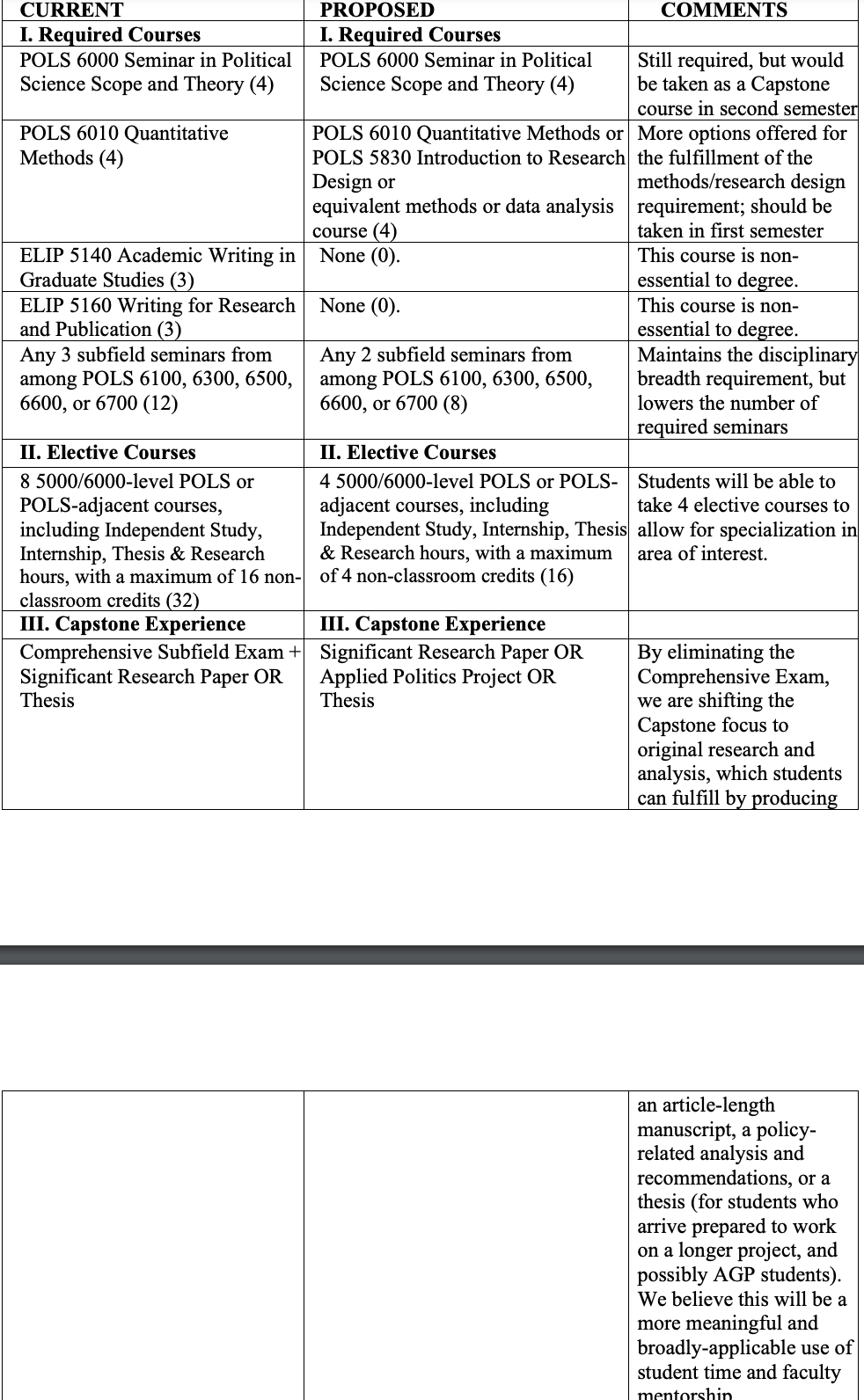 FIRST READING- NEW PROGRAM/ CERTIFICATE1.	Scripps College of CommunicationProgram Code: CTX23G (Provisionally approved with a question/concern period)Program Name: Communication & ChangeDepartment: Scripps College of CommunicationContact: Brittany PetersonThe certificate consists of three (3) courses totaling 12 credit hours, and can potentially be completed in three semesters (enrolling in one course per semester). All courses already exist.• COMS 6270 – Instructional Training & Development in Communication (4 credits) • COMS 6300 – Communication and Persuasion (4 credits) • COMS 7230 – Communication and Information Diffusion (4 credits) The courses do not need to be taken in sequence. Courses will all be delivered online. This certificate is targeted to current or aspiring leaders and organizational members who have an interest in understanding and enhancing skills associated with effectively communicating about organizational change or innovations. In addition to exploring theories and research focusing on innovation and change, students will develop competencies that include: identifying strengths of various communication channels for communicating about change, developing communication and leadership skills for implementing change, understanding influence strategies to secure support and buy-in of change efforts, exploring strategies for soliciting feedback about innovations, and developing effective training seminars to prepare organizations for adapting and integrating change.	2.	Scripps College of CommunicationProgram Code: CTX22G (Provisionally approved with a question/concern period)Program Name: Team Leadership & CommunicationDepartment: Scripps College of CommunicationContact: Brittany PetersonThe certificate consists of three (3) courses totaling 12 credit hours, and can potentially be completed in three semesters (enrolling in one course per semester): • COMS 5200 - Cross-Cultural Communication (4 credits) • COMS 6200 – Communication in Social Conflict (4 credits) • COMS 7210 – Communication Process in Small Groups (4 credits) Courses do not need to be taken in sequence. All classes will all be delivered online. All courses already exist. This certificate is targeted to current or aspiring organizational leaders who seek advancement to roles requiring effective leadership, team building, and group facilitation skills. Specific competencies developed in this program include initiating and maintaining relationships, identifying individual strengths, assessing team performance, utilizing effective communication skills, managing social conflict, and developing team-building skills.EXPEDITEDRuss College of Engineering and TechnologyProgram Code: BB7262Program Name: Chemical Engineering- Materials TrackDepartment: Chemical and Biomolecular Engineering Contact: Darin RidgwayRuss College of Engineering and TechnologyProgram Code: BB7263Program Name: Chemical Engineering- Biological TrackRuss College of Engineering and TechnologyProgram Code: BB7264Program Name: Chemical Engineering- Energy & Environment TrackDue to accreditation changes and the way the various tracks appear on the transcript, we have the need to roll the three specialized tracks (major codes BS7262, BS7263 and BS7264) into the general major code (BS7251). The BS in Chemical Engineering has 4 major codes which all receive the same degree, a general track, and three specialized tracks that only differ in elective courses (about 15- 20% of the curriculum). All Chemical Engineering degrees require an equal number of Technical Electives hours. The specialized tracks recognize when a student focuses a significant portion of these credits in a technical subfield of chemical engineering. Our Accreditation organization (ABET) says that the way the major code appears on the transcript will result in drastic changes to our accreditation procedure. We do not want that to occur. Documentation of the details can be provided if deemed necessary. The ability of a student to focus their Tech Electives in a subfield will not change, as the accepted Technical Elective list is not changing. They will just do this under the general major code BS7251. Because of this there is no effect on total hours, required resources, or patron departments. Note: The same changes are being made to the other two specialized Chemical Engineering tracks, BS7263, and BS7264.College of BusinessProgram Code: OR6127Program Name: Marketing MinorDepartment: Marketing Contact: Mick AndzulisThe change in the marketing minor program will more seamlessly align with the new Bachelor of Science in Business (BSB) online program with the marketing minor. The learning outcomes will not change and assessment planning will coincide with AACSB assessment requirements. All changes are withing COB.Add course options to marketing minor requirements to include courses taught on the RHE campus: • BMT 1400 Concepts of Marketing (3) • SAM 3020 Consumer Marketing (3) Add course options to marketing minor electives: • MKT 4600 New Product Development (3) • MKT 4650 Brand Management (3)NOTIFICATIONSProgram RelocationDiversity Studies Certificate CTDIVUThe Department of Educational Studies (ES) in The Patton College of Education (PCOE) in concert with the Office of Diversity and Inclusion and the Center for International Studies (CIS) is submitting this formal notification informing UCC that the undergraduate Diversity Studies Certificate (DSC) is being relocated from The Patton College to the Center of International Studies, effective Summer 2021. Following the retirement of the Certificate Director, beginning in fall 2020, The Patton College began a partnership with the Director of the Office of Multicultural Student Access and Retention (OMSAR), Dr. Marlene De La Cruz to serve as Certificate Director as well as assist in the staffing of the two required courses, EDCS 1011 Introduction to Diversity Studies and EDCS 4001 Democracy, Diversity and Education. To ensure the continued success of the DSC, we thought it would be best to have it associated with an academic unit comprised of interdisciplinary faculty capable and willing to staff the Certificate courses. Program Review Committee Report: Bärbel Such, ChairAY16Aviation – site visit completed; awaiting chair’s and dean’s responses to reportAY19School of Rehabilitation and Communication Studies - Negotiating a review date for three separate programs aligned with accreditation. AY20Applied Health Sciences and Wellness – review report at Graduate Council Chemical and Biomolecular Engineering – site visit scheduled for Feb. 18-19, 2021Civil Engineering – site visit scheduled for Feb. 9, 2021 Computer Science/Electrical Engineering – review report at Graduate CouncilAY 21College of Business – site visit completed; awaiting reportLinguistics/ELIP/OPIE (follow up AY 17) – site visit completed; awaiting reportHuman and Consumer Sciences Education (follow up AY 17) – site visit scheduled for Jan. 26, 2021 Reviews Completed AY 21:Educational StudiesMechanical EngineeringUCC Program Review-Process: First Readinghttps://www.ohio.edu/faculty-senate/committees/ucc/program-reviewThis document is scheduled to be reviewed every five years.The committee has been working on the review of the document since last spring.Consequences were updated for not completing review work in a timely manner.Individual Course Committee Report: Sally Marinellie, Chair and Beth Quitslund, Co-ChairNew Courses Course ChangesExpedited ChangesCourse DeactivationsT3 4150: MichelangeloHC 2410: OHIO Honors Engagement LabGeneral Education Committee Report: Katie Hartman, ChairICC & PC deadlines for the February meeting – January 25, 2021; ICC & PC deadlines for the March meeting – February 15, 2021; ICC & PC deadlines for the April meeting – March 22, 2021Ohio Department of Higher Education Diversity, Equity, and Inclusion learning outcomes are almost complete. The second round of survey responses have been reviewed and submitted to the ODHE. Hartman sits on the ODHE steering committee, a meeting will take place this spring.Undergraduate catalog language changes for BRICKS:When possible, existing language was used.Quantitative Reasoning Math Placement, same as Tier 1M.World courses listed, arch topics described.BRICKS for Applied Associate degreesBRICKS for Associate of Arts and Associate of ScienceA final copy of will be posted after receiving feedback from the Registrar’s Office. NEW BUSINESS:Cherise Olmo introduced the new Catalog Editor and Program Management Specialist within the Registrar’s Office, Kathleen Brown.Adjournment:The meeting adjourned at 3:50 p.m.Submitted by: Angie Brock, University Curriculum Council, Administrative AssistantListed in OCEANCurrent ProgramCommentEDRE 5010: Introduction to Research Methods (3)EDTE 6670: Teaching as Action Research (3)Course was replaced to align specifically to teacher-based research and to support students in doing a master research project that specifically uses teacher action research methodology. This was a department based discussion and aligns with the research course required for all teacher education master programs. EDCS 5010: History & Philosophy of Education (4)RemovedAs the transition to the one year master program occurred, there was a discussion to integrate topics discussed in this course throughout the program of study. EDTE 6120: Middle Childhood Curriculum (3)Removedremoved as requirements as the program transitioned to a one-year programEDCT 5011: Technological Applications in Education (3)Removedremoved as requirements as the program transitioned to a one-year programEDTE 6980L: Lab in content methods (1)Removedremoved as requirements as the program transitioned to a one-year programEDTE 5100L: Principles of Curriculum - LaboratoryEDPL 6920 Internship: Theory into Practice (3)Change to align with clinical modelEDTE 5230: Reading Laboratory (3)EDTE 5220 Diagnosis: Reading/Languages (3)Course was changed as part of reading program change. CollegeCourseBRICKSA&SENG 2510: British Literature IPillars:  HumanitiesA&SENG 2520:  British Literature IIPillars:  HumanitiesA&SENG 2530:  American Literature IPillars: HumanitiesA&SENG 2540:  American Literature IIPillars:  HumanitiesA&SECON 2700: Economics of ConflictPillars:  Soc/BehA&SECON 2600:  Economics of Health DisparitiesArches, ConnectedA&SECON 2510:  Global and Local Food EconomiesArches, ConnectedA&SECON 2400:  International Trade Relations and ApplicationsArches, ConnectedCOB MKT 3400: Non-Profit MarketingBridges, L & DCOBSASM 3400:  Sport Data Strategy and Innovation--ENTETM 1130:  Introduction to Engineering and Technological SciencesArches, NaturalENTET 1000:  The History of Engineering and Technology in SocietyArches, ConnectedENTET 2400:  Fundamentals of StatisticsArches, ConstructedENTET 2450:  Engineering StatisticsArches, ConstructedFARAH 3591/5591:  History of Graphic Design--CourseChangesBRICKSBA 2500: Strategic Business CommunicationChanges: Topics/texts/KGFsBSLCOED 6210: Coaching Soccer: The Beautiful GameDescription, LOs, Topics/Texts/KGFsCOED 6220: Concepts of Soccer Player DevelopmentDescription, LOs, Topics/Texts/KGFsCOED 6270: Advanced Soccer Player DevelopmentDescription, LOs, Topics/Texts/KGFsCOED 6280: Leadership and Team Dynamics in SoccerDescription, LOs, Topics/Texts/KGFsCOED 6300: Training and Conditioning Description, LOs, Topics/Texts/KGFsECEE 2400: Infant/Toddler Mental Health and DevelopmentDescription, LOs, Topics/KGFs, BRICKSPSBSEDPL 4580: Professional Internship in Early ChildLOs, Exp Learn, BRICKS BSL/BLDEDPL 4610: Professional Internship in Middle ChildLOs, Exp Learn, BRICKS BSL/BLDEDPL 4630: Professional Internship in AdolescenceLOs, Exp Learn, BRICKS BSL/BLDEDSP 3700: Understanding and Guiding BehaviorCourse #, name, description, LOs, topics/KGFs, dual listENG 2010: Introduction to Prose Fiction and NonfictionDescription, LOs, requisite, set-aside, Topics/KGFs, BRICKSPTCENG 2020: Introduction to Poetry and DramaDescription, LOs, requisite, set-aside, Topics/KGFs, BRICKSPTCENG 4600: Topics in English StudiesShort name, description, LOs, requisite, Topics/texts/KGFs, BRICKSBSL/CapENG 4640: British AuthorsShort name, description, LOs, requisite, Topics/texts/KGFs, BRICKSBSL/CapENG 4650: American AuthorsShort name, description, LOs, requisite, Topics/texts/KGFs, BRICKSBSL/CapENG 4660: International AuthorsShort name, description, LOs, requisite, Topics/texts/KGFs, BRICKSBSL/CapIHS 2290: Global Health in Film & TheaterDescription, LOs, Topics/Texts/KGFs, BRICKSACsWJOUR 2150: Mass Media Writing PrinciplesLOs, requisite,  Topics/KGFsLING 2750: Introduction to Language and CultureDescription, LOs, Topics/Texts/KGFs, BRICKSFIE/ACnWMGT 3100: Values, Business Ethics, and Corporate RDescriptionBERMGT 3730: Entrepreneurial Business ConsultingComponent, LOs, Exp Learn, BRICKSBLDMGT 3735: Entrepreneurship in PracticeLOs, Exp Learn, BRICKS BLDSASM 3120: Sports Governance and EthicsLOs, BRICKSBERSASM 3910: Internship in Sport ManagementCourse #, requisite, hrs, Exp LearnSASM 4000: Diversity, Equity and Inclusion in SportName, description, LOs, BRICKSBDPSASM 4450: Sport Ticket Sales and Revenue StreamsName, description, requisite, textsSASM 4500: Bobcat Sport ConsultingName, description, LOs, Exp Learn, BRICKSBER/CapCourseChangesMBA 6340: Organizational Behavior and Human ResourcesRequisiteNURS 1111: Foundations of Nursing PracticeLOsNURS 1112: Health Assessment Across the LifespanLOsNURS 1131: Pharmacology ILOsNURS 1211: Medical Surgical Nursing ILOs, topicsNURS 1221: Mental Health NursingLOs, topicsNURS 1231: Pharmacology IILOs, topicsNURS 2111: Medical Surgical Nursing IILOs, topicsNURS 2221: Integrated Nursing PracticeLOs, topicsNRSE 2111: Clinical Judgment IILOsNRSE 2211: Clinical Judgment IIILOsNRSE 2231: Health AssessmentLOsNRSE 2241: Pharmacology in NursingLOsNRSE 4211: Clinical Judgment VILOsNRSE 6230: Advanced PharmacologyLOs, requisite, topics/texts/KGFsPT 8920: Clinical Practicum ILOsPT 8921: Clinical Practicum IILOsPT 8922: Clinical Practicum IIILOsPT 8923: Clinical Practicum IVLOsPT 8924: Extended Terminal Clinical PracticumLOsSASM 2920: The Sport Experience: PracticumNameSASM 4110: International Sport ManagementTexts/KGFs